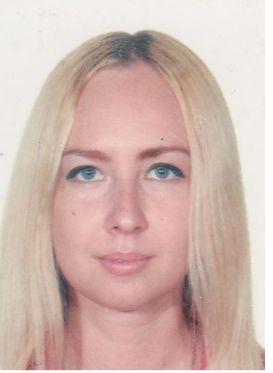 	ANASTASIA POCHEBYTNationality: BelorussianHome address: Akti Moutsopouloy 31, 18534, Piraeus, GreeceMobile: +30 694 296 89 48 (Viber, WhatsApp)Date of birth: 19/09/1983	e-mail: nastassia.pachabyt@gmail.comPROFILE PAGE: NASTASSIA.TranslatorsCafe.comhttp://www.resume-bank.ru/529629.htmlOBJECTIVESForeign Affairs Specialist, Freelance translator, Translator, Interpreter, Secretary.SUMMARY15 years of varied experience in the sphere of office work, cultural communications, translation, interpretation and team administration;Experience in taking part in foreign and international conferences, business forums (2009 – International Conference of International Sailing Federation – Madrid, Spain; 2010 - International Conference of International Sailing Federation – Athens, Greece);Experience in organizing intercompany business meetings, conferences and forums (2009-2012 – Administrative Secretary in Belarussian Sailing Federation);Experience in business trip organization and language support of team members abroad, organizing of business negotiations, preparation of trip documentation - visas, invitations, booking of hotels, accommodations (2010 – business trip of Belarussian Sailing Federation board of directors to Denmark, Odense for contract signing and business negotiations with Danish company “Winner” – producer of sailing sport vessels;2010 – business trip of National Belarussian Sailing Team to Portland, UK - training camp to a sailing regatta;Preparation of business contracts, invoices and other commercial documentation (including translation), negotiations with business partners in the process of contract signing (by telephone, e-mail, skype conferences); Possess considerable abilities in different areas of linguistics and office work;Good oral and written communication skills;Knowledge of computer programs and CAT tools: Trados Studio 2022, MS Word, Page Maker, MS Internet Explorer, Outlook Express, The Bat, MS PowerPoint, Adobe Acrobat, MS Excel, Word-processing, Typewriting.LANGUAGESForeign languages: English, Spanish, GermanMother tongues:  Russian, BelorussianLanguage pairs:     Russian/Belorussian-EnglishEnglish-Russian/BelorussianSpanish- Russian/BelorussianRussian/Belorussian-SpanishEXPERIENCE– 2006Minsk department of the Belarussian Chamber of Commerce Freelance Translator 2006-2011Ministry of Sport and Tourism of the Republic of Belarus (Sailing Department)Translator (interpreter), International secretary 2006 – 2011Belarussian Sailing Federation Translator (interpreter), Secretary General, Foreign Affairs Specialist2008 - 2010Translation bureau “Translation Planet” (Minsk, Belarus)         Freelance Translator2010 – 2023Freelance Translator, CorrectorEDUCATION2000-2001 European Humanitarian University (Minsk)Special English Courses 2001-2006The Institute of Modern Knowledge (Minsk)Faculty: Modern Foreign LanguagesProfession: Translator (English, German)Specialization: Foreign AffairsPERSONALGood at working with people/paper, responsible, good computer skills, internet 24/7, Trados Studio 2022.SUBJECT AREASArchitecture, Art, Biology, Business Administration and Management, Business General, Business Marketing, Computer Engineering, Design, Ecology, Economics, Education, Child Care, Civil Engineering, Computer and Information Sciences, Engineering, Environmental Science, Ethnic and Cultural Studies, Health, Humanities and Humanistic Studies, Information Sciences and Systems, Linguistics, Medicine, Science (General), Sport, Tourism and Travel.